Organizator: ŠK Stari graničar, Cirkvena                         u suradnji sa ŠK "Ivan Dvoržak" Rovišće – Zrinski Topolovac
Mjesto održavanja: Cirkvena, Područna škola, Trg slobode, 48 214 CirkvenaVrijeme održavanja:  subota, 28. siječnja 2023. od 10 – 17:15 h

Pravo sudjelovanja: sve juniorke i kadetkinje (2003. godište i mlađe) iz zemlje i inozemstva s pripadajućim FIDE-ID brojem
Sustav natjecanja:  Švicarski sustav u 7 kola, pravila FIDE za ubrzani šah. Turnir će se rejtingirati                                 za FIDE-rapid rejting. Na Turniru juniorki igrat će godišta 2003. – 2006. Na Turniru kadetkinja igrat će godišta 2007.- 2010. Turnir „Mala Artemida“ okupit će djevojčice 2011. godište i mlađe,s posebnim nagradama u kategorijama U-08 i U-10.
Tempo igre: 15 minuta  + 10 sekundi dodatka za svaki odigrani potez počevši od prvogaVremenik turnira: od 9 do 10 h okupljanje sudionica10 h svečano otvaranje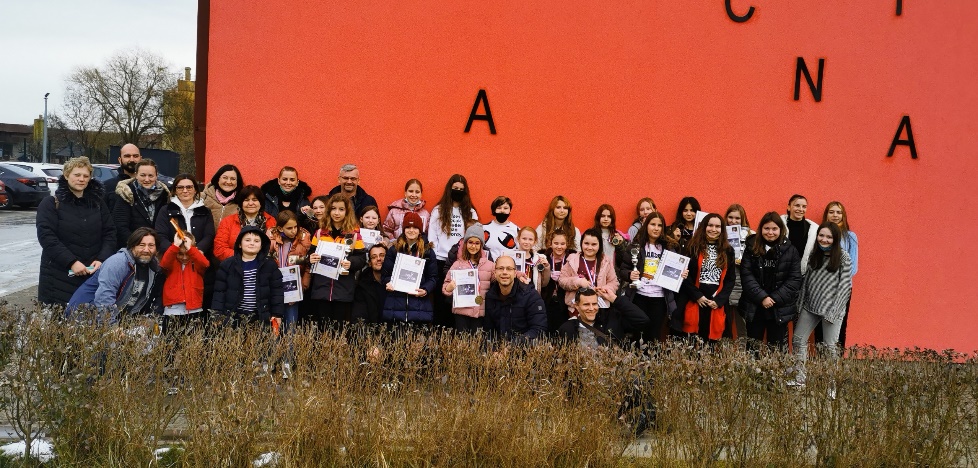 10:10 – 11 h – 1. kolo11 – 11:50 h – 2. kolo 11:50 – 12:40 h – 3. kolo 12:45 – 13:45 h – pauza za ručak13:50 – 14:40 h – 4. kolo 14:40 – 15:30 h – 5. kolo 15:30 – 16: 20 h – 6. kolo16:20 – 17: 10 h – 7. kolo 17:15 h proglašenje pobjednicaNagrade:  Pehari za pobjednice sva tri turnira, medalje i plakete za najuspješnije po dobnim skupinama. Nagrade iznenađenja za sve sudionice. 
Kotizacija:  sve sudionice su oslobođene plaćanja kotizacije. Za sve igračice i pratnju osiguran domjenak i napitci za vrijeme natjecanja. Prijave se zaprimaju na e-mail: vlado.karagic@gmail.com do 27. siječnja 2023. godine u 20 h.Igračice potvrđuju sudjelovanje na dan turnira zaprimaju se najkasnije do 9.45  sati.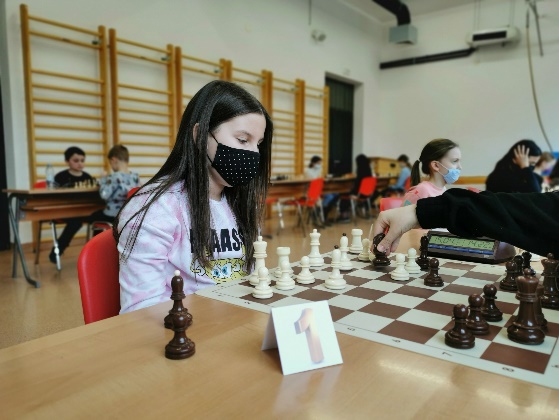 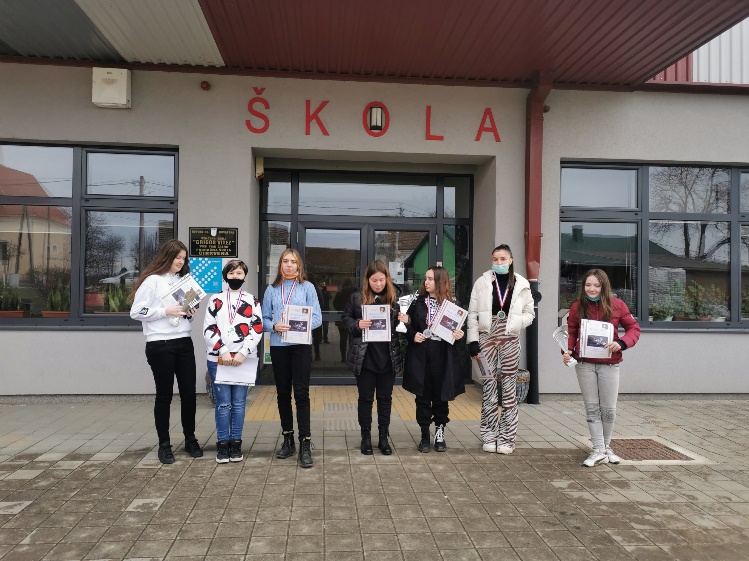                                                                                                                                             Kontakt telefon:          099/ 46 12 084          Vlado Karagić  Direktor turnira:Ivan RamovićOTVORENI ŠAHOVSKI TURNIR ZA JUNIORKE I KADETKINJE“Projekt Artemida 2023.“subota, 28. siječnja 2023.
Područna škola Cirkvena, Trg slobode, 48 214 Cirkvena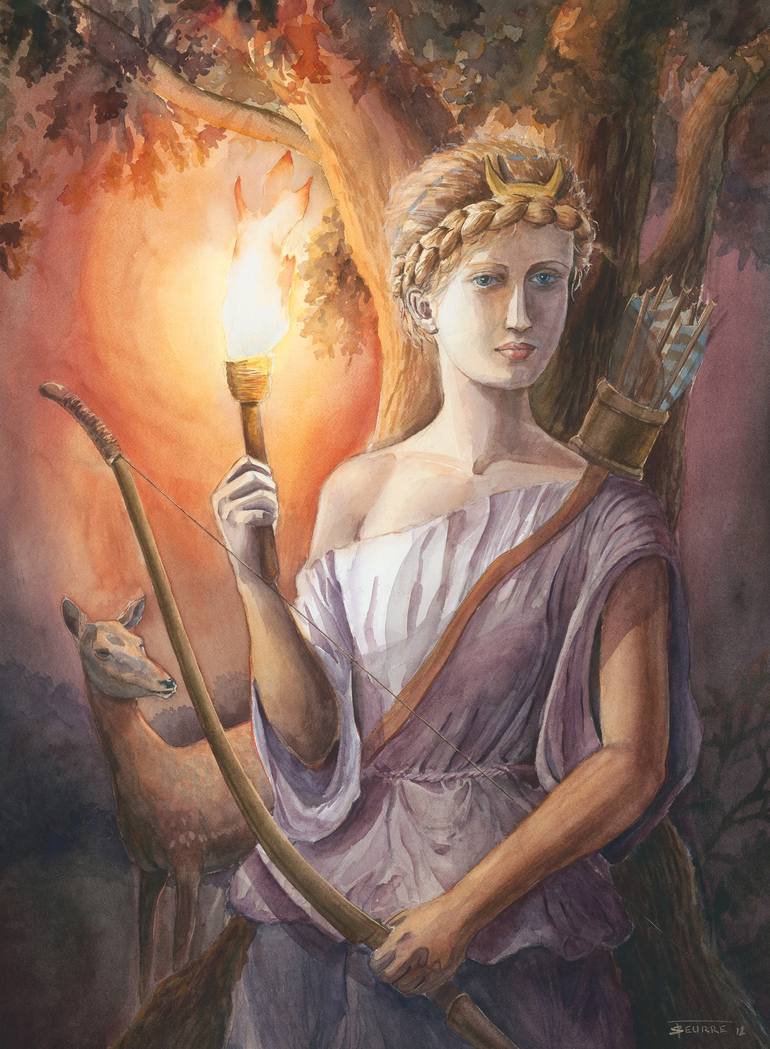 